ФГОУ ВО «Санкт-Петербургский государственный университет»Направление «Стоматология»ВЫПУСКНАЯ КВАЛИФИКАЦИОННАЯ РАБОТА НА ТЕМУ:Клинические и морфологические особенности пемфигоида слизистых оболочек Выполнил студентГруппы 524Бакурадзе ДжумбериНаучные руководители:К.м.н. Михайлова Екатерина Станиславовна Д.м.н. Смирнова Ирина Олеговна;Санкт-Петербург2019 Список сокращенийПСО – пемфигоид слизистых оболочекСОПР – слизистая оболочка полости рта. MMPDAI (MucousMembranePemphigoidDiseaseAreaIndex) – индекс активности пемфигоида слизистых оболочек. НРИФ – непрямой метод реакции иммунофлюоресценции. ПИФ – прямой метол реакции иммунофлюоресценции. КВД – кожно-венерологический диспансер. ВведениеАктуальность проблемыПемфигоид слизистых оболочек (ПСО, рубцующий пемфигоид) представляет собой группу редких хронических аутоиммунных пузырных дерматозов, которые характеризуются сходным фенотипом – формирование субэпидермальных пузырей, эрозий и рубцов на слизистых оболочках и/или коже (Murrell D. F. et al, 2015). Заболевание встречается довольно редко, по данным эпидемиологических исследований его частота достигает 1-5 случаев на 1 млн населения в странах Западной Европы (Bernard P. et al, 1995).Этиопатогенез этого пузырного дерматоза не расшифрован до конца. В развитии заболевания и формировании особенностей его клинической картины имеет значение генетическая предрасположенность, для пациентов с поражением глаз и слизистых полости рта характерна высокая частота HLA-DQw7 (подтип HLA-DQB1*0301) (Yunis J.J. et al, 1994). Среди триггеров заболевания указывают лекарственные препараты, например, азатиооприн (van Joost T. et al, 1980), радиотерапию (Kristyn Deen Devita Surjana et al, 2016).Клиническая картина ПСО гетерогенна. Первичным морфологическим элементом является субэпидермальный пузырь с серозным или серозно-геморрагическим содержимым.  Наиболее часто поражаются конъюнктива и слизистые оболочки полости рта (СОПР), реже - носоглотка, гортань, пищевод, гениталии. Поражение кожи наблюдается у 25% пациентов и захватывает голову и шею (Bolognia, 2014). Диагностика ПСО должна быть комплексной и включать данные клинической картины и анамнеза, результаты гистологического исследования с применением метода прямой и непрямой иммунофлюоресценции. Дифференциальный диагноз ПСО включает целый ряд буллезных дерматозов, в первую очередь буллезный пемфигоид (https://emedicine.medscape.com/article/1062534-overview). На сегодняшний день существуют сложности в дифференциальной диагностике этих заболеваний. Это обусловлено сходством  клинической картины этих буллезных дерматозов, результатов гистологического и серологического исследования (https://emedicine.medscape.com/article/1062534-overview). Для решения этой проблемы необходимо определить клинические и морфологические критерии для дифференциальной диагностики ПCО, а также составить клинические рекомендации для стоматологов по ведению больных с этим дерматозом. Цель исследования:Изучить клинические и морфологические особенности поражения слизистых оболочек полости рта у пациентов с пемфигоидом слизистых оболочек. Задачи исследования:Изучить распространенность пемфигоида слизистых оболочек. Провести сравнительный анализ половой и возрастной структуры заболеваемости пемфигоидом слизистых оболочек.Выявить особенности клинического проявления пемфигоида слизистых оболочек на основании жалоб, анамнеза, и объективного исследования больных. Изучить морфологические особенности пемфигоида слизистых оболочек.Провести сравнительную оценку эффективности лечения пемфигоида слизистых оболочек.Научная новизнаУстановлено, что ПСО встречаются чаще у женщин в возрасте 60-70 лет, в то время как для от буллезного пемфигоида соотношение мужчин и женщин примерно одинаковая, и встречается в возрасте более 70 лет. Доказано, что клиническими особенностями ПСО является долгосуществующие болезненные эрозии на СОПР и конъюнктивы, при разрешении которых остаются рубцы. В исследовании впервые продемонстрированы критерии для диагностики и дифференциальной диагностики пемфигоида слизистых оболочек, установлен удельный вес пемфигоида слизистых среди других буллезных дерматозов, продемонстрирован междисциплинарный подход к проблеме который может повысить эффективность лечения. Практическая значимость исследованияПроведена комплексная клиническая и морфологическая сравнительная оценка пемфигоида слизистых оболочек с буллезным пемфигоидом. Пациенты у которых происходит поражение слизистой оболочки полости рта могут быть направленны к стоматологу и дерматологу, поэтому улучшение знаний о них в обеих ситуациях укрепит и усилит междисциплинарный подход и приведет к лучшему результату при лечении таких пациентов.Выделенные особенности клинической и морфологической картины ПСО могут служить основой для разработки диагностических критериев ПСО.Глава 1. Пемфигоид слизистых оболочек – современный взгляд и нерешенные вопросы диагностики и лечения (Обзор литературы)Исторические аспекты представлений о пемфигоиде слизистыхВпервые в 1794 году J. Wichmann описал хроническое буллезное заболевание у пациента с поражением глаз, полости рта и кожи (WichmannJE. 1794). В 1858 году W. Cooper опубликовал сообщение о пациенте, у которого на месте эрозий, при разрешении процесса, в области глаз сформировались рубцы, однако на коже рубцов не оставалось. Спустя почти 40 лет Thost ввёл термин, который звучал как «хроническая пузырчатка (пемфигус) слизистой оболочки», и в 1911 году описал это заболевание с ее характерными особенностями (Thost A. 1896; 1911). Сочетания орального и глазного поражения слизистых оболочек так же было отмечено рядом исследователей (Morris M, Roberts HL 1888; Nettleship E. 1903; Civatte A. 1949). На основании гистологических исследований, проведенных в 1951 г., Левер отделил данное заболевание от пузырчатки. Проведенное им исследование, включавшее 30 больных, Левером, было отмечено, что у 27 пациентов (90%) заболевание представлено с вовлечением полости рта, у 24 (80%) с поражением глаз. Слепота в результате рубцевания наблюдалась у 26% пациентов. Позднее он предложил классифицировать болезнь как доброкачественный пемфигоид слизистой оболочки (Lever WE. 1951.)В 1982 году Laskaris и соавторы в своих сравнительных клинических исследованиях выявили на 278 случаев буллезного пемфигоида, рубцующего пемфигоида и пузырчатки обыкновенной, приходится 55 пациентов с рубцующим пефигоидом. В этом отчете исследователи отметили, что изолированная форма пемфигоида слизистых оболочек, поражающая только слизистую оболочку составила 58% пациентов (Laskaris G, Sklavounou A, Stratigos J. 1982).Silverman и соавторы в исследовании 1986 года, в котором входило 65 случаев заболевания, показало, что манифестация процесса не ограничивается слизистой оболочкой полости рта; у 7 пациентов (11%) в процесс вовлекалась слизистая глаз, у 6% слизистая носа, и около 14% аногенитальная область (Silverman S. 1986.). Год спустя, еще два исследователя представили свой совместный доклад со 120 случаями пемфигоида слизистых оболочек. В исследовании, было отмечено, что поражение десны у больных составило 100%, другие области ротовой полости 82,5%. Поражение конъюнктивы было у 48,3% исследованных пациентов, гениталии у 19,2%, кожа у 8,3%, слизистая оболочка носа у 5%, мочеиспускательный канал у 5% и пищевод у 2,5% (Gallagher G, Shklar G. 1987). Пемфигоид слизистых оболочек определение и современные представленияПемфигоид слизистых оболочек - (mucous membrane pemphigoid - MMP) группа редких хронических аутоиммунных пузырных дерматозов, которые характеризуются сходным фенотипом формирования субэпидермальных пузырей, эрозий, и рубцов на слизистых оболочках и/или коже (Chan et al., 2002; Murrell et al., 2015).Данное заболевание упоминается в литературе под многими названиями, такими как доброкачественный пемфигоид слизистых оболочек, рубцующий пемфигоид, оральный пемфигоид и пемфигоид глаз. Термин доброкачественный пемфигоид слизистых оболочек был впервые введен Ливером в 1953 году (Lever WF, 1953). Он был применен для того, чтобы дифференцировать пациентов с пемфигоидом слизистых и пузырчатки, последний из которых мог приводить к летальному исходу. Этот термин считается некорректным, поскольку данное заболевание может осложняться тяжелым поражением глаз и пищевода, которые могут привести к инвалидизации и даже смерти больного, поэтому пемфигоид слизистых оболочек нельзя называть доброкачественным заболеванием. На сегодняшний день в России общепризнанным термином является «пемфигоид слизистых оболочек». Слизистая оболочка полости рта и глаз является наиболее распространенным участком поражения, также могут быть вовлечены носоглотка, пищевод, гортань и аногенитальная область. Пемфигоид слизистых оболочек сопровождается образованием пузырей на слизистой оболочке и / или коже. В дальнейшем пузыри вскрываются, и образуются язвы, которые подвержены при заживлении рубцеванию. Тяжесть заболевания сильно варьирует и зависит от объема поражения кожи и слизистых оболочек: от легких случаев, затрагивающих только слизистую оболочку полости рта, до тяжелых, с поражением слизистой оболочки глаз, половых органов и пищевода. Поражение гортани или пищевода может вызвать стриктуры, что в свою очередь требует немедленных мероприятий так как, являются опасными для жизни. Поскольку последствия заболевания для пациента серьезные, ранняя диагностика пемфигоида слизистых оболочек имеет решающее значение для лечения, так как при появлении рубцов консервативные методы лечения неэффективны и требуются хирургическое вмешательство (Srikumaran D, Akpek EK. 2012). В следствие того, что пемфигоид слизистых встречается редко и ранние симптомы не являются специфическими, возникают диагностические ошибки на ранних стадиях, что может привести к прогрессированию заболевания и возникновению тяжелых осложнений у пациента, что в свою очередь, требует назначение высоких доз глюкокортикостероидов (Уфимцева М.А., Гурковская Е.П. и др. 2017).Эпидемиология пемфигоида слизистых оболочекИстинная заболеваемость пемфигоида слизистых оболочек неясна. Заболевание встречается довольно редко: по данным эпидемиологических исследований составляет 1,3–2,0 случая на один миллион в год в странах Западной Европы (Bernard P, Vaillant L, Labeille B, et al. 1995; Bertram F, Brocker EB, Zillikens D, et al. 2009). Недавнее исследование, проведенное в Великобритании, показало, что глазная форма пемфигоида слизистых оболочек составляла 61% случаев впервые диагностированного рубцующегося конъюнктивита.  Заболеваемость была рассчитана как 0,8 случаев на миллион населения (Radford CF, Rauz S, Williams GP, Saw VP, Dart JK. 2012). По оценкам, заболевание встречается у женщин чаще, чем мужчин, при этом соотношение мужчин и женщин составляет почти 2:1 (Hamilton: B.C. Decker Inc; 2008). Пемфигоид слизистых оболочек в основном встречается у пожилых людей старше 60 лет, средний возраст больных составляет 62-66 лет. Хотя и редко, дети также могут быть подвержены данному заболеванию. Было зарегистрировано около 20 случаев пемфигоида слизистых оболочек в детском возрасте (Kharfi M, Khaled A, Anane R, Fazaa B, Kamoun 2010; Jolliffe DS, Sim-Davis D 1977). Важно отметить что заболевание не имеет географических и расовых особенностей.Современные представления об этиологии пемфигоида слизистых оболочекНа данный момент этиология заболевания неизвестна. Ряд авторов считают провоцирующим фактором для развития пемфигоида слизистых прием некоторых лекарственных средств таких как метилдопа, клонидин и Д-пеницилламин. (Van Joost T. 1993). Другие предполагаемые этиологические факторы являются вирусы, ультрафиолетовое излучение и генетическая предрасположенность или случайная ассоциация с другими аутоиммунными заболеваниями в патогенезе которых также наблюдается линейное отложение иммуноглобулинов, комплемента, в основном IgG и C3, вдоль базальной мембраны (Mobini N., Nagarwalla N., Ahmed AR. 1998; Crispian S, Marco C. 1999; Hiroshi S, Takuji M. 1995; Martin G, Michael G, Jonathan S. 2008). Важно отметить связь пемфигоида слизистых оболочек с основным II классом гистосовместимости человеческого лейкоцитарного антигена (HLA) HLA-DQB1 * 0301 (Ahmed AR, Foster S. 1991.)Большинство пациентов имеют общую генетическую предрасположенность. Увеличение частоты гена HLA-DQB1 * 0301 у больных с этим дерматозом, коррелирует с продуцированием IgG к компонентам базальной мембраны, что подтверждает потенциальную роль этой аллели в распознавании Т-клетками антигенов базальной мембраны и, таким образом, патогенезе заболевания. Тяжесть пемфигоида слизистых прямо пропорциональна повышением аллельной экспрессии гена HLA-DQB1 * 0301. (Setterfield J, Theron J, 2001.)Современные представления о патогенезе пемфигоида слизистых оболочекВ патогенезе пемфигоида слизистых оболочек, ведущая роль отводится выработка аутоантител, направленных против структур базальной мембраны (Kasperkiewicz M, Zillikens D. 2007). Базальная мембрана является тонким бесклеточным слоем, отделяющий соединительную ткань от эпителия или эндотелия. В этой зоне полудесмосомы расположены у основания базальных клеток. Они состоят из белка плектина, буллезного пемфигоидного антигена 1 BP230 (весом 230 кДа, BPAG1;), буллезного пемфигоидного антигена 2 BP180 (весом 180 кДа, BPAG2;) еще он упоминается в литературе как коллаген XVII типа и интегрина α6β4 [3,4]. Плектин, и BP230 связаны с кератином (тонофиламентом), который является частью цитоархитектуры базальных клеток. В структуру базальной мембраны также входят якорные филаменты, состоящие из ламинина (ламинин 332; цепи α3, β3, γ2), которые выходят из полудесмосом через lamina lucida, поникая в lamina desa и имеют вид петель, через которые продеты коллагеновые фибриллы подлежащей соединительной ткани. На рисунке 1. представлена схема строения структур базальной мембраны. Рис. 1. Схема строения базальной мембраны. https://proxy.library.spbu.ru:2068/science/article/pii/S0140673612611404На сегодняшний день идентифицированы шесть антигенов как потенциальных мишеней пемфигоида слизистых оболочек: BP230, BP180, ламинин 5, ламинин 6, коллаген VII типа и субъединица β4 интегрина (Chan LS, Ahmed AR, Anhalt GJ, et al. 2002). Несмотря на разнообразие выявляемых антигенов, в настоящее время выделяют 4 основных подтипа пемфигоида слизистых оболочек представленные в таблице 1.Таблица 1. Основные типы пемфигоида слизистых оболочекАутоантитела представлены IgG реже IgA, а также С3-компонент комплемента. Фиксация антител в области базальной мембраны сопровождается активацией воспалительного процесса, в частности, активации комплемента, экспрессии медиаторов воспаления, которые в свою очередь вызывают миграцию лимфоцитов, эозинофилов, нейтрофилов и тучных клеток в базальную мембрану. Отделение эпителия от подлежащей ткани внутри базальной мембраны является результатом либо прямого цитотоксического действия, либо влияния лизосомальных протеолитических ферментов (EversoleLR1994). В результате происходит эпидермолиз с образованием субэпидермальных пузырей. В исследования пассивного переноса антител против ламинина 5, вызывающий невоспалительные субэпидермальные пузыри, указывают на то, что IgG против ламинина 5 играет роль в развитии патологического процесса, хотя механизм еще неясен. (Lazarova Z, Yee C, DarlingT, et al. 1996)В результате иммунологической реакции также активируются фибробласты. Они вырабатывают воспалительные цитокины, но наибольшее значение для патогенеза имеет трансформирующий ростовой фактор бета (TGF-β), который, как известно, вызывает фиброз (Bernauer W, Wright P, Dart JK, et al. 1993). Образующийся коллаген приводит к образованию рубцов.Заболевание не считают паранеопластическим, однако не исключают, что у пациентов относительно высокий риск рака. Так, у одного пациента с этим типом пемфигоида слизистых диагностирован рак желудка, продуцирующий ламинин 332 (Egan CA, Lazarova Z, Darling TN et al. 2001). Клиническая картина пемфигоида слизистых оболочекПемфигоид слизистых оболочек чаще всего манифестируется с поражением слизистой оболочки полости рта (85% больных), и конъюнктивы (65%). Через некоторое время в течение нескольких дней или лет в процесс могут вовлекаться кожа (25–30%), полость носа (20–40%), аногенитальная область (20%), глотка (20%), гортань (5–10%) и пищевод (5–15%) (Chan LS, Ahmed AR, Anhalt GJ, et al. 2002; Thorne JE, Jabs DA. 2004). Поражения в полости рта варьируют от легких бессимптомных эрозий до хронического десквамативного гингивита и чрезвычайно болезненных язв. На слизистой оболочки носа проявляется геморрагическими корками и носовыми кровотечениями. Первичным морфологическим элементом при пемфигоиде является субэпидермальный пузырь. Пузырь как правило возникает на фоне небольшой эритемы, небольших размеров 0,2-1,5 см с серозным или серозно-геморрагическим содержимым, имеющий плотную покрышку и существует несколько дней. Далее он вскрывается, образуя глубокую эрозию ярко красного цвета, характеризующимся отсутствием периферического роста, не кровоточит. На слизистой оболочке полости рта и глотки эрозии могут покрываться серовато-белым фибринозным налетом. Эрозии медленно эпителизируются. Наиболее распространенными клиническими признаками являются десквамативный гингивит, эрозии в полости рта и фиброз конъюнктивы. Повреждения кожи встречаются реже, при этом в 90% случаев возникают при уже существующем поражении слизистых оболочек, и могут проявляться в виде широко распространенных пузырьков и булл, как у буллезного пемфигоида. В таблице 2. описаны места локализации поражения и основные клинические проявления. Таблица 2.Клинические проявления пемфигода слизистых оболочекДиагностикаДиагностика пемфигоида слизистых оболочек должна быть комплексной и включать данные клинической картины и анамнеза, результаты гистологического исследования с применением метода прямой и непрямой иммунофлюоресценция. Гистологическая картина характеризуется формированием субэпидермального пузыря и субэпидермальные щели, в подлежащей дерме вариабельный инфильтрат, состав и выраженность которого, зависит от длительности существования элемента. Гистопатологическая особенность, отличающая рубцующего от буллезного пемфигоида состоит в том, что воспалительный инфильтрат содержит преимущественно нейтрофилы с меньшим количеством эозинофилов (Emilia A, Janete A, Yasmin C, Luiz C. 2008; Yancey KB, Egan CA. 2000).  Присутствие сальных желез в полости пузыря считают отличительным признаком заболевания, так как оно отражает формирование полости в эпителии железы. Признаки рубцевания могут обнаруживаться на ранних этапах формировании элементов и самые ранние могут быть выявлены с помощью исследования в поляризованном свете. Формирующиеся коллагеновые волокна расположены параллельно, а не беспорядочно, поверхности кожи. Метод прямой иммунофлюоресценции (ПИФ) демонстрирует линейное отложение вдоль базальной мембраны слизистых оболочек или кожи IgG (и часто C3) практически в 80% случаев. Примерно в 20% случаев выявляются IgA. Отмечается, что ПИФ дает положительные результаты при поражении слизистых чаще, чем при поражении кожи (50-90% по сравнению с 20-50%, соответственно). IgG представлены IgG4 и IgG1 подкласса. ПИФ часто бывает полезен для диагностики пемфигоида, но он не дифференцирует пемфигоид слизистых оболочек от других субэпидермальных пузырных дерматозов, таких как буллезный пемфигоид, буллезный эпидермолиз или красная волчанка (таблица 3). Циркулирующие антитела при пемфигоиде слизистых оболочек встречаются реже, чем при буллезном. Трудно отличить эти заболевания только по ПИФ и НРИФ, поскольку у большинства пациентов с этими заболеваниями имеются антитела к BPAg2. Более специфические иммунологические исследования продемонстрировали, что аутоантитела, продуцируемые пациентами с пемфигоидом слизистых оболочек, связываются с С-концевой частью антигена BPAG2, тогда как антитела, продуцируемые пациентами с буллезным пемфигоидом, связываются с доменом NC16A того же аутоантигена (Yancey KB, Egan CA. 2000). Использование salt-split теста выявляет два основных вида отложения антител – при антиэпилигриновом типе депозиты обнаруживаются на стороне дермы, при других типах – на стороне эпидермиса. Иногда может обнаруживаться смешанный вариант окрашивания. Необходимо отметить, что изолированные результаты salt-split теста считают не вполне надежным и их рекомендуют оценивать только в совокупности с другими методами исследования. Метод непрямой иммунофлюоресценции обнаруживают циркулирующие антитела примерно у 20% больных. Как правило, это антитела класса IgG, иногда IgA. Обнаружение последних считают неблагоприятным маркером, так как их присутствие характерно для более тяжелого и упорного заболевания. В таблице 3. представлены основные моменты позволяющие провести дифференциальную диагностику между субэпидермальными дерматозами. Таблица 3. Сравнительная характеристика пемфигоида слизистых оболочек с другими субэпидермальными буллезными дерматозамиДругие методы обследования пациентов рекомендуется включить для оценки состояния верхних дыхательных путей и пищевода – компьютерная томография, рентген с барием, эзофаго- и ларингоскопия. У пациентов с антиэпилигриновым типом пемфигоида слизистых оболочек может проводиться обследование для исключения злокачественных новообразований.Современные подходы к лечению пемфигоида слизистых оболочекЛечение пемфигоида слизистых оболочек представляет существенные трудности, заболевание нередко торпидно к терапии. Поражение слизистой оболочки пищевода, половых органов, гортани и глотки обычно осложняется необратимым рубцеванием. Процесс рубцевания может быть предотвращен или замедлен своевременным назначением терапии.  Целью лечения пемфигоида слизистых оболочек является: предотвращение формирования пузырей, заживление эрозий, предотвращение или замедление рубцевания, предупреждение развития слепоты, стриктур и обструкции дыхательных путей.Выбор методов лечения определяется распространенностью и локализацией процесса (Sacher C, Hunzelmann N. 2005). В связи с отсутствием рандомизированных контролируемых исследований, по теме эффективности лечения пемфигоида слизистых оболочек, все рекомендации основаны на опыте экспертов. Первый международный консенсус по лечению пемфигоида слизистых оболочек принят в 2002-м году (Chan et al., 2002; Murrell et al., 2015).Согласно принятому согласительному документу, для выбора тактики ведения пациентов необходимо в зависимости от локализации, распространённости и скорости прогрессии разделить пациентов на две группы - низкого и высокого риска (таблица 4). Таблица 4. Терапевтические подходы к лечению пемфигоида слизистых оболочекС 2002 года консенсус не переиздавался, и специалисты ставят вопрос о необходимости пересмотра ряда его положений, в частности безопасности сульфапрепаратов (Di Zenzo G, Carrozzo M, Chan LS. 2014). Это послужило предпосылкой для разработки группой экспертов критериев для оценки степени тяжести и эффективности терапии заболевания (Dedee F, Branka M. et al. 2015). Основные методы терапии продемонстрированы в таблице 5. Таблица 5.Основные методы терапии пемфигоида слизистых любой локализацииТаким образом, эксперты рекомендуют в качестве критериев для определения объема терапии и препаратов учитывать: Локализацию процесса.Распространённость.Эффективность предшествующего лечения. В тяжелых, резистентных к терапии случаях, применяют биологические препараты, в частности ретуксимаб, который превосходит традиционную иммуномодулирующую терапию по эффективности и скорости развития клинического эффекта (Maley A, Warren M et al. 2016). Глава 2. Материал и методы исследования2.1. Материалы исследованияРабота была проведена на базе СПб ГБУЗ «Городской кожно-венерологический диспансер» в период с января 2018 по январь 2019 годы. Вид исследования – ретроспективный.Основой нашего исследования явилось клиническое обследование пациентов с диагнозом «пемфигоид слизистых оболочек». Данным пациентам было выполнено гистологическое исследование биоптата и непрямой метод реакции иммунофлюоресценции.Под наблюдением находилось 4 пациента с пемфигоидом слизистых оболочек которые составили основную группу, а также 9 пациентов с буллезным пемфигоидом, которые составили группу сравнения. Основная группа формировалась методом сплошной выборки из генеральной совокупности пациентов, получавших лечение в СПб ГБУЗ «Городской КВД» с января 2018 по январь 2019 года.Данные были получены с помощью клинического осмотра на амбулаторном приеме, обработке амбулаторных карт и гистологических исследований. 2.2. Методы исследования2.2.1. Распространенность пемфигоида слизистых оболочекДля определения распространенности ПСО среди других буллезных дерматозов был использован архив городской КВД. Проведен анализ 719 амбулаторных карт пациентов за период январь 2018 по февраль 2019 года. Выборка пациентов осуществлялась если заболевание соответствовал следующим диагнозам: «буллезный пемфигоид», «пузырчатка», «герпетиформный дерматит Дюринга», «рубцующий пемфигоид» («пемфигоид слизистых оболочек»). 2.2.2.  Оценка клинической картины и тяжести заболеванияНа каждого пациента была составлена формализированная карта, включающая сведения о возрасте пациента, давности анамнеза, сопутствующих заболеваниях, результатах обследований. Сравнительная оценка жалоб, длительность заболевания, результатов гистологических исследований, распределение по полу и возрасту в группах, включавшую основную (пемфигоид слизистых оболочек) и группу сравнение (буллезный пемфигоид).Для оценки степени тяжести ПСО использовался индекс активности ПСО (Mucous Membrane Pemphigoid Disease Area Index, MMPDAI), разработанный группой экспертов критериев для оценки степени тяжести и эффективности терапии заболевания (Murrell D. F. et al. 2015).Таблица 2.2.Индекс MMPDAIВ соответствующей строке отмечали количество баллов. Для получения общего балла активности заболевания складывали полученные результаты (максимальное значение 250). Для заполнения колонки «Активность» осматривали каждую область, определяли наличие активных пузырей/эрозий или квадрантов, отмечали количество в соответствующей строке. 2.2.3.  Гистологическое исследованиеПациентам было проведено гистологическое исследование.Биопсию кожи проводили под местной анестезией 1% раствором лидокаина с эпинефрином для достижения анальгезии и уменьшения кровотечения. Для гистологического исследования кусочки кожи фиксировали в 10% нейтральном формалине (рН 7,2), обезвоживали в спиртах возрастающей крепости и заливали в парафин по стандартной методике. Срезы были фиксированы в парафине, а затем окрашены гематоксилином и эозином.В ходе морфометрии проводили сравнительную оценку гистологических изменений.Таблица 2.3.Перечень гистологических признаков2.2.4.  Оценка эффективности леченияЭффективность лечения оценивается по снижению балла активности в MMPDAI. Эффективным считали лечения на фоне которого происходило снижение балла активности и отсутствие увеличения балла поражения.2.2.5.  Статистическая обработка результатовСтатистический анализ проводился на персональном компьютере с использования программы Microsoft Office Excel 2003. Статистическую значимость различий между количественными критериями оценивали с помощью U-критерия   Манна-Уитни.Статистическое описание объекта исследования в зависимости от вида их распределения включало:– расчет средних значений показателей (M – среднего арифметического значения – для показателей, характеризующихся нормальным законом распределения, Me – медианы – в противном случае);– определение характеристик изменчивости признаков (m – среднего квадратического отклонения – для показателей, характеризующихся нормальным законом распределения, Q1 и Q3 –  нижнего и верхнего квартилей – в противном случае);– Дискретные показатели описывались абсолютным значением и долей от целого n (%).  – графическое представление результатов.Глава 3. Результаты собственных исследованийРаспространенность пемфигоида слизистых оболочек С января 2018 по февраль 2019 года в городском КВД 92 пациента с буллезным дерматозом. Из общего числа пациентов диагноз «буллезный пемфигоид» был поставлен 50 больным (54%), «пузырчатка» 29 больным (32%), «герпетиформный дерматит Дюринга» 9 больным (10%) и рубцующий пемфигоид (пемфигоид слизистых оболочек) 4 больным (4%). (рисунок 2)Рис 2. Распределение пациентов по диагнозам. Распределение пациентов по полу и возрастуВ основную группу составили только женщины. Данные представлены в таблице 3.2. Среди больных группы сравнения соотношение мужчин и женщин 1,25:1 (55,6% и 44,4% соответственно). Таблица 3.2.Сравнительная оценка распределения пациентов по полуВозраст пациентов варьировал от 61 до 88 лет. Средний возраст в основной группе составил 70,25±8,46 лет, в группе сравнения 75,67±8,42 лет. При ранжировании пациентов по возрасту корреляций заболевания с возрастом выявлено не было. Таблица 3.2.1. Распределение пациентов по полу и возрастуКак показано в таблице 3.2.1 с увеличением возраста пациентов в основной группе частота пемфигоида слизистых оболочек уменьшается. Возраст половины пациентов отмечается в диапазоне 60-70 лет. В группе сравнения с возрастом частота буллезного пемфигоида увеличивается причем как мужчин, так и женщин.Сравнительная оценка клинической картины буллезных дерматозовСравнительная оценка жалобВысыпания на коже выявлены у всех пациентов группы сравнения и только у половины пациентов основной группы (табл. 3.3). Болевой синдром в местах высыпания отмечался у 2 (50%) пациентов основной группы и у 1 пациента (11%) в группе сравнения.Зуд в местах высыпания отмечали только 6 пациентов с группы сравнения (67% случаев). Таблица 3.3.Сравнительная оценка жалоб пациентовВсе пациенты основной группы жаловались на наличие высыпаний на СОПР. В группе сравнения только 2 пациента (22%) предъявляли эту жалобу.Еще одной специфической жалобой 2 пациентов (50% случаев) в основной группе было затруднение при глотании твердой пищи.В основной группе 2 пациента (50%) жаловались на жжение и чувство песка в глазах. Жалобы пациентов представлены в виде диаграммы на рисунке 3.Рисунок 3. Распределение пациентов по жалобамСравнительная оценка данных анамнезаВремя до постановки окончательного диагноза указывает на длительность течения заболевания. Пациенты считали себя больными с того момента, когда впервые обнаружили у себя пузырь или эрозию на коже, слизистой оболочке полости рта и/или конъюнктивы. Таблица 3.3.2.Сравнительная оценка длительности заболеваний опрошенных пациентовПациентам группы сравнения окончательный диагноз был поставлен в сроки до 1 года после начала заболевания. В то время как в основной группе больным смогли поставить окончательный диагноз только через год и более после начала заболевания (табл. 3.3.2). Дифференциальный диагноз нередко вызывал затруднения. При поступлении в кожно-венерологический диспансер у пациентов с пемфигоидом слизистых оболочек были выставлены следующие предварительные диагнозы: стоматит, рубцовый конъюнктивит, токсикодермия, вульгарная пузырчатка, буллезный пемфигоид. Назначенное до поступления лечение у разных пациентов включало местную терапию в виде орошения полости рта антисептическими растворами и кератопластические препараты. Некоторые пациенты не сразу обращались к врачу. Сравнительная оценка локализации высыпаний на кожеВысыпание на коже наблюдалось у всех пациентов группы сравнения и у половины основной группы. В ходе сравнительного анализа локализаций высыпаний, оценивался характер, распространенность высыпаний и наличие поствоспалительных явлений. В таблице 3.3.3 продемонстрировано распределение пациентов у который наблюдались высыпания по анатомическим локализациям. Таблица 3.3.3. Распределение пациентов по локализации высыпаний на кожеВысыпание на коже у пациентов группы сравнения имеет распространенный характер с вовлечением в процесс нескольких анатомических областей (рисунок 4). Высыпание на коже груди, живота, спины и плеч имелась 7 пациентов (77,8%), сыпь на верхних конечностях была у 4 пациентов (44,4%), на нижних конечностях имелись аналогичные результаты. Высыпание на коже ягодиц наблюдались у 3 пациентов (33,3%) и у 1 пациента (11%) область гениталий. Со временем эрозии на коже подсыхают и покрываются корочками, после отделения которых остаются участки гиперпигментации.В основной группе поражения кожи имеет более ограниченный характер (рисунок 5.), как правило количество пузырей на одном анатомическом участке не превышает больше 3 элементов. У одного пациента основной группы пузыри располагались на коже ягодиц, нижних конечностях и гениталий, у другого на спине. В обоих случаях (100%) пузырь локализовался на коже век. При разрешении процесса на коже, обнаруживались поствоспалительные милиумподобные кисты (Рисунок 7б). 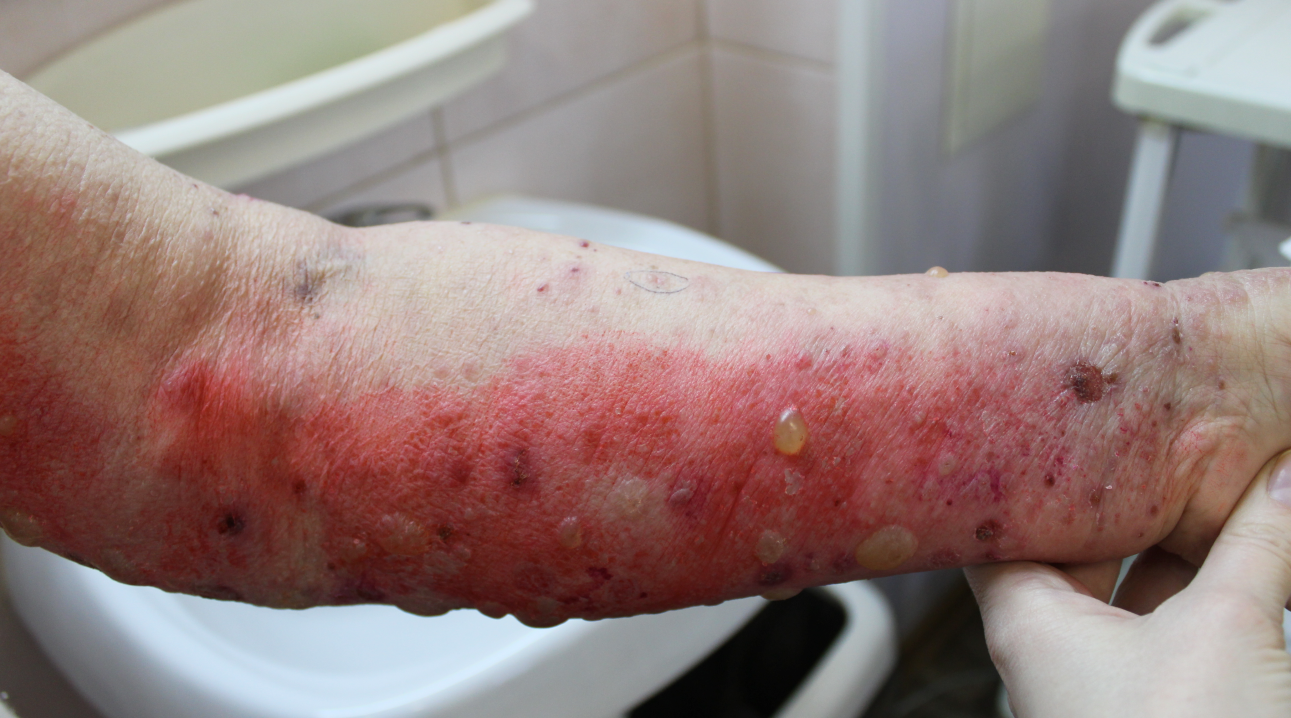 Рис 4. Поражение кожи при буллезном пемфигоиде. 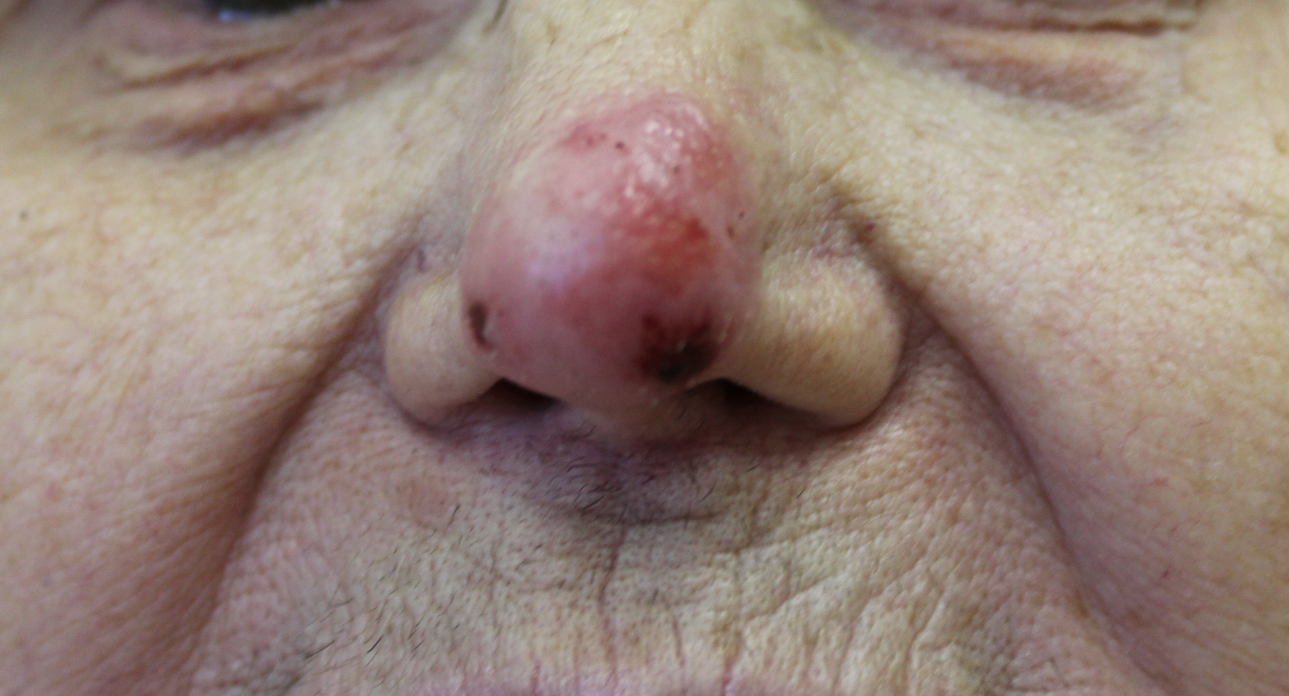 Рис. 5. Поражение кожи при ПСО.  Сравнительная оценка локализации высыпаний на слизистых. У всех пациентов основной группы и у 2 пациентов группы сравнения была поражена слизистая оболочка. (табл. 3.3.4)Таблица 3.3.4. Распределение пациентов по локализации высыпаний на слизистыхВ ходе сравнительной оценки локализации высыпаний в основной группе чаще всего поражается слизистая оболочка щек, у 3 пациентов (75%). Одинаково по частоте пузыри выявлялись на небе, деснах и глазах (конъюнктиве)у разных пациентов основной группы. У 1 пациента имелась эрозия на слизистой носа. Поражение десен, проявляется в виде десквамативного гингивита (рисунок 7а). В группе сравнения обнаруживались эрозии только на СОПР, у одного пациентов эрозия локализовалась на слизистой неба (рисунок 6), у другого питехии на слизистой щек.При эпителизации процесса у пациентов основной группы на слизистых оболочках оставались рубцы. При локализации процесса на конъюнктиве рубцевание приводит к ограничению подвижности глазного яблока (симблефарон) (рисунок 7б); у пациентов группы сравнение описанные явления не наблюдались, разрешение процесса проходила без особенностей.  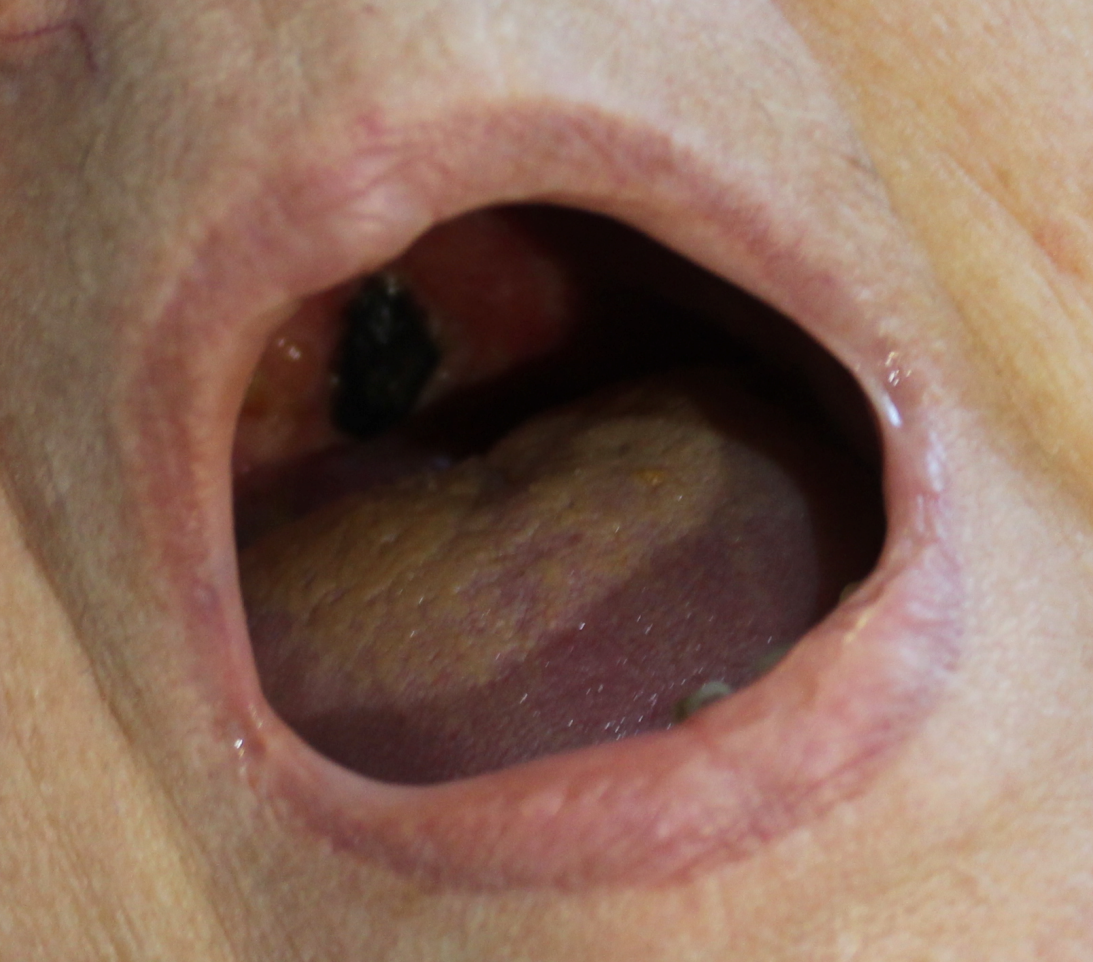 Рис. 6. Поражение СОПР при буллезном пемфигоиде.  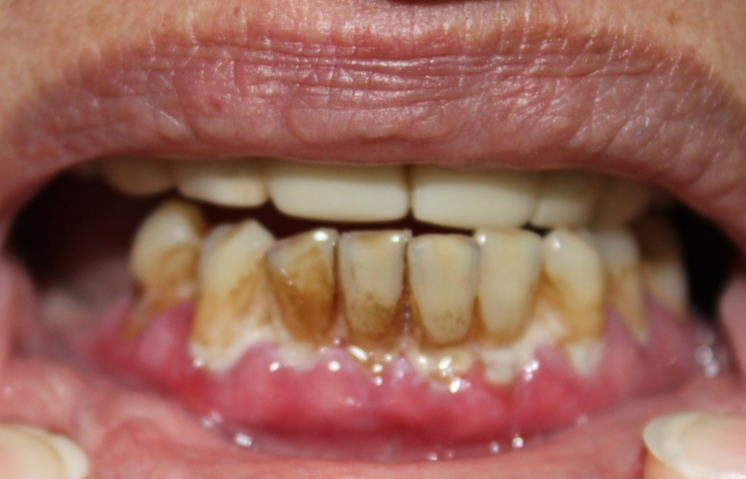 Рис. 7а. Десквамативный гингивит при ПСОПри эпителизации процесса на слизистых оболочках остаются рубцы. При локализации процесса на конъюнктиве рубцевание может привести к ограничению подвижности глазного яблока (симблефарон) (рис. 7б). 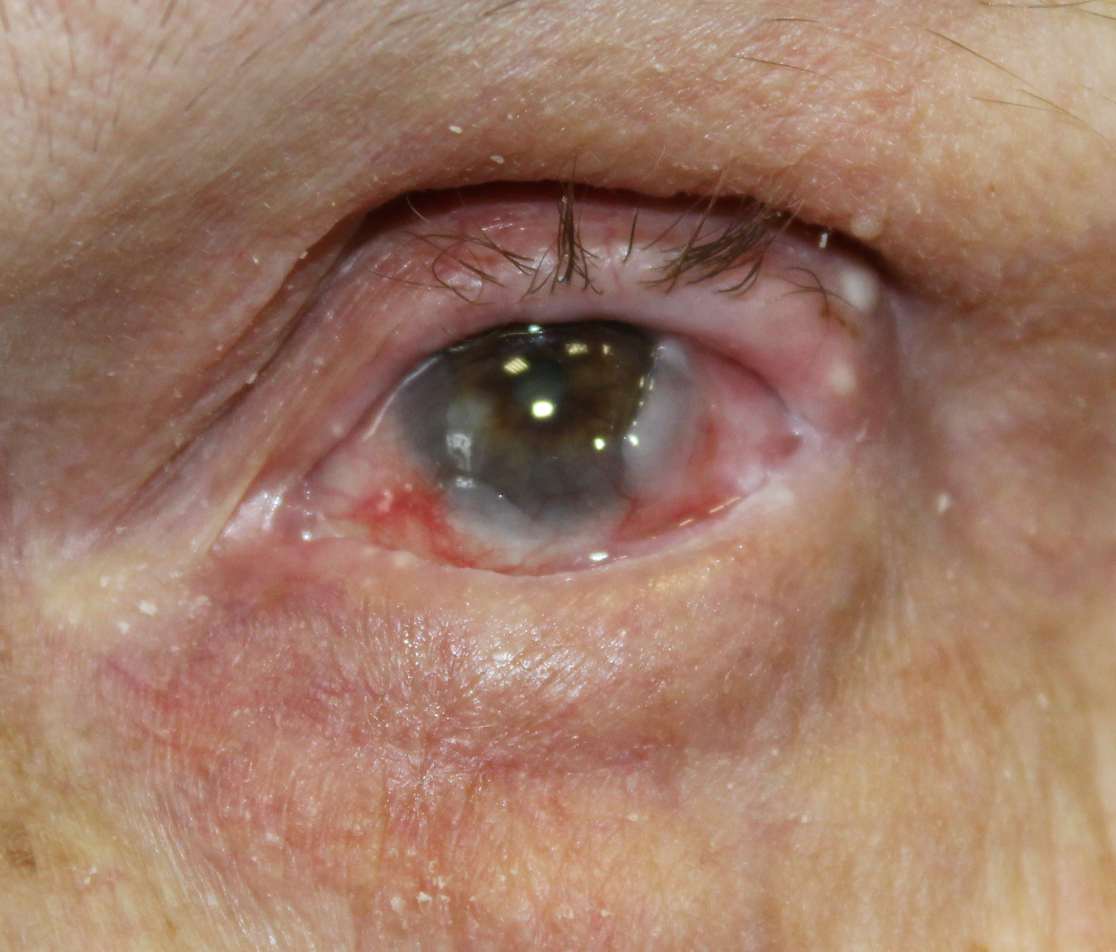 Рис. 7б. Рубцевание конъюнктивы и поствоспалительный милиум. Оценка степени тяжести заболеванияНа сегодняшний день нет критерия для оценки степени тяжести ПСО некоторые авторы определят его по локализации элементов поражения. ПСО тяжелой степени - заболевание затрагивает область глаз, гениталий, гортани, пищевода и носоглотки; легкая степень – ограниченное поражения слизистых оболочек. Однако существует индекс активности ПСО (MMPDAI) и используется в качестве оценки эффективности лечения. Для каждого пациента с ПСО был рассчитан индекс MMPDAI в таблице 3.3.5. приведены результаты. Таблица 3.3.5.MMPDAI больных до терапииБольшое количество баллов у пациента №3 говорит о том, что процесс локализован в нескольких анатомических областях и 1 элемент в диаметре больше 6 см.Полученные данные будут использоваться для оценки эффективности лечения. Морфологические особенности пемфигоида слизистых оболочек Гистологическая картинаВсем пациентам было проведено гистологическое исследование пузыря.Результаты гистологического исследования представлены в таблице 3.4.1 и рисунке 8.Таблица 3.4.1. Сравнительная оценка морфологических изменений в дермеРис. 8. Морфологические особенности изменения эпидермиса. При анализе данных гистологического исследования было выявлено что у всех пациентов имеется субэпидермальный пузырь 100%. (рисунок 9)Субэпидермальные щели чаще обнаруживались у больных основной группы 75% случаев, в группе сравнения 11,1% случаев. У всех пациентов группы сравнения в пузыре содержалось большое количество эозинофильных гранулоцитов (рисунок 10) и только у 1 пациента (25% случаев) из основной группы отмечался данный признак. Очаговый периваскулярный инфильтрат определялся в 44,4% случаев группы сравнения и 25% случаев в основной группе. Массивная инфильтрация больше была характерна для основой группы наблюдения 75% случаев и 55,6% в группе сравнения. У всех пациентов группы сравнения и половины основной, в составе клеточного инфильтрата в подлежащей дерме, обнаруживалось большое количество гранулоцитарных лейкоцитов.Лимфоцитарный состав клеточного инфильтрата определен у всех в основной группе, из группы сравнения 55,6% случаев. Гистиоциты были видны в 33,3% исследованного биоптата у больных группы сравнения и в 75% случаев у больных основной группы. Также у двух групп исследуемых почти одинаково обнаруживались плазматические клетки в 22,2% случаев (группа сравнения) и 25% (основная группа). Фиброз в верхних отделах соединительной ткани был выявлен у половины пациентовосновной группы. У 1 (25%) пациента в препарате была обнаружена эпидермальная киста (рисунок 9).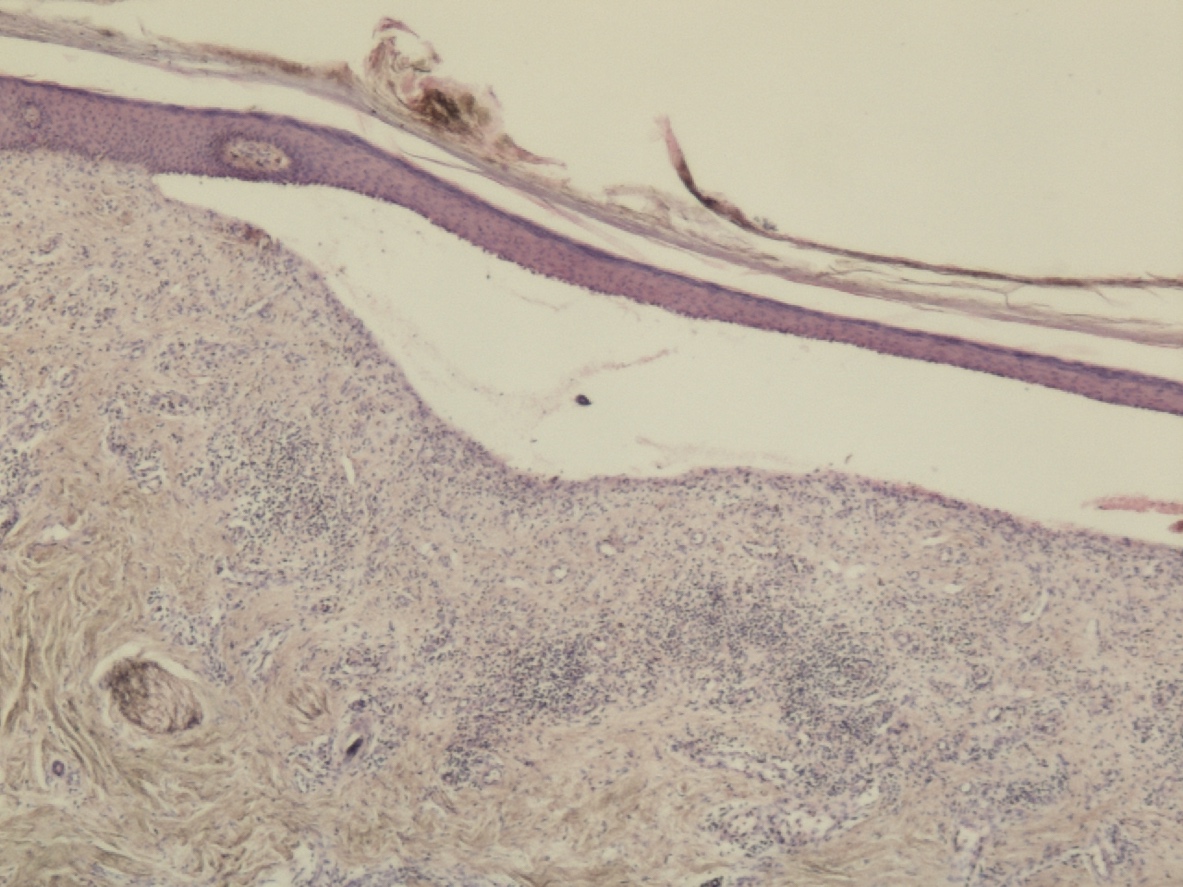 Рис 9а.  Гистологическая картина пемфигоида слизистых оболочек (В препарате крупный субэпидермальный пузырь, содеражщий в полости единичные эозинофильные гранулоциты. В подлежащей дерме - пролиферация сосудов, отек их эндотелия, довольно массивная лимфогитсиоцитарная инфильтрация). 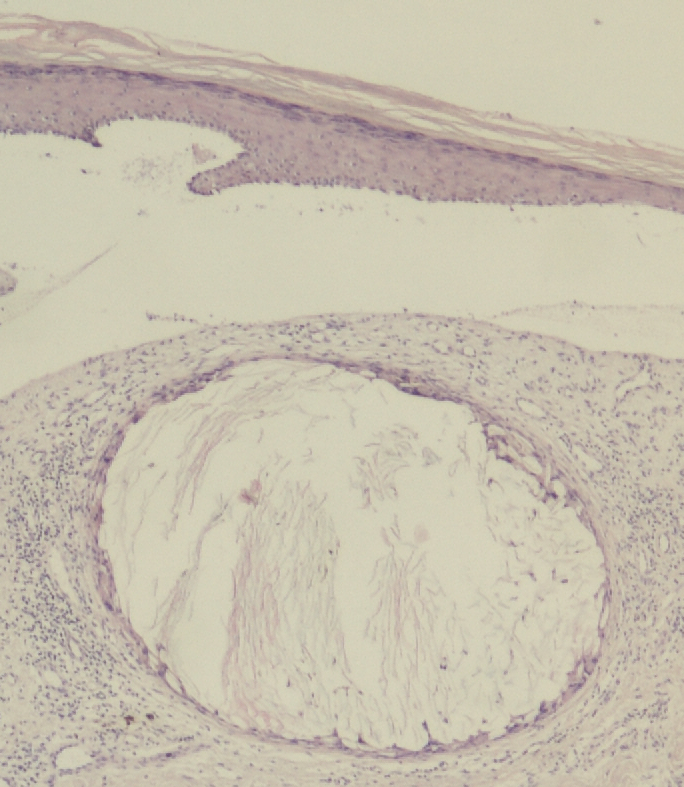 Рис 9б. Гистологическая картина пемфигоида слизистых оболочек (Наличие множественных макрофагов, содержащих коричневые включения. В центральной части препарата - крупная эпидермальная киста). 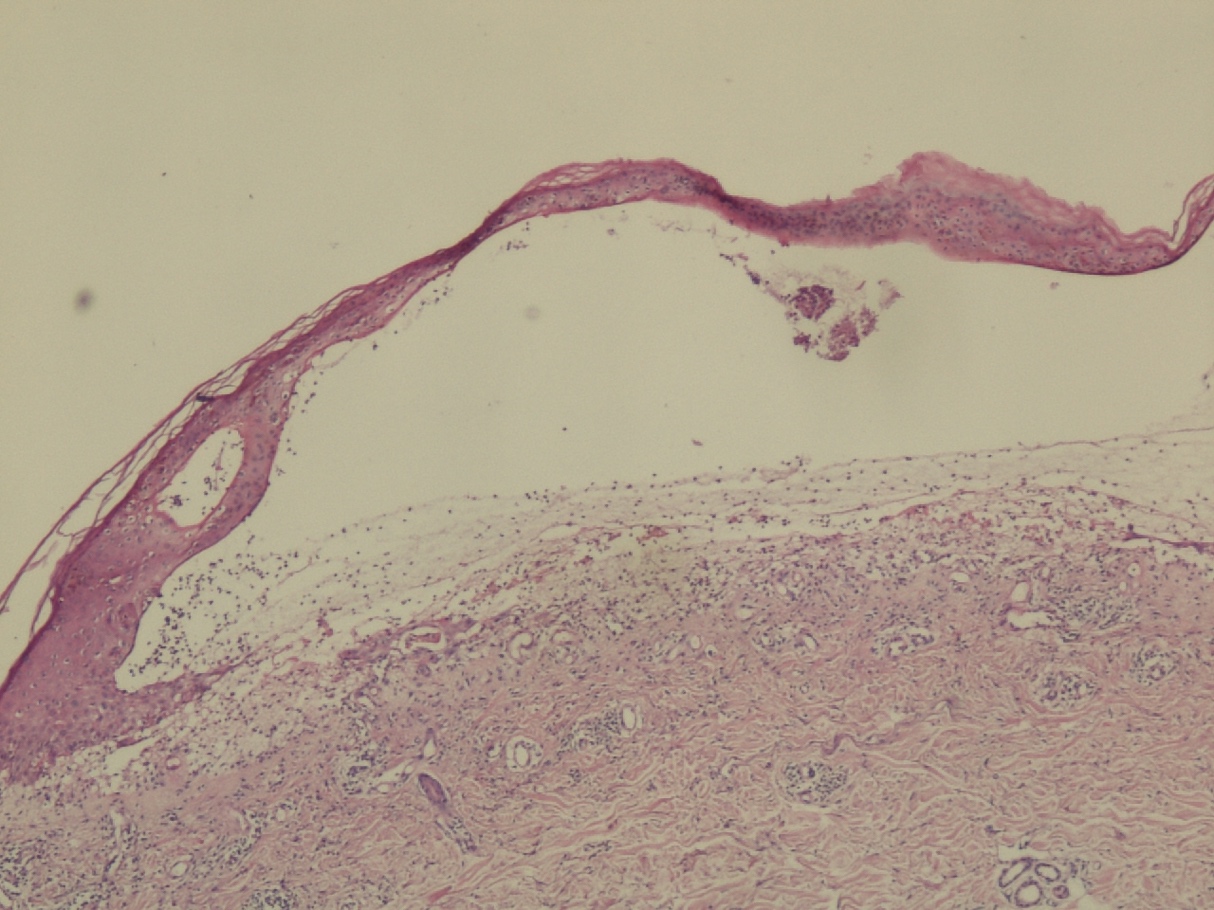 Рис. 10а. Гистологическая картина буллезного пемфигоида (Крупный субэпидермальный пузырь в полости которого содержаться многочисленные эозинофильные и нейтрофильные гранулоциты, вакуолизация базальных клеток в прилегающем эпидермисе с формированием субэпидермальных полостей и щелей). 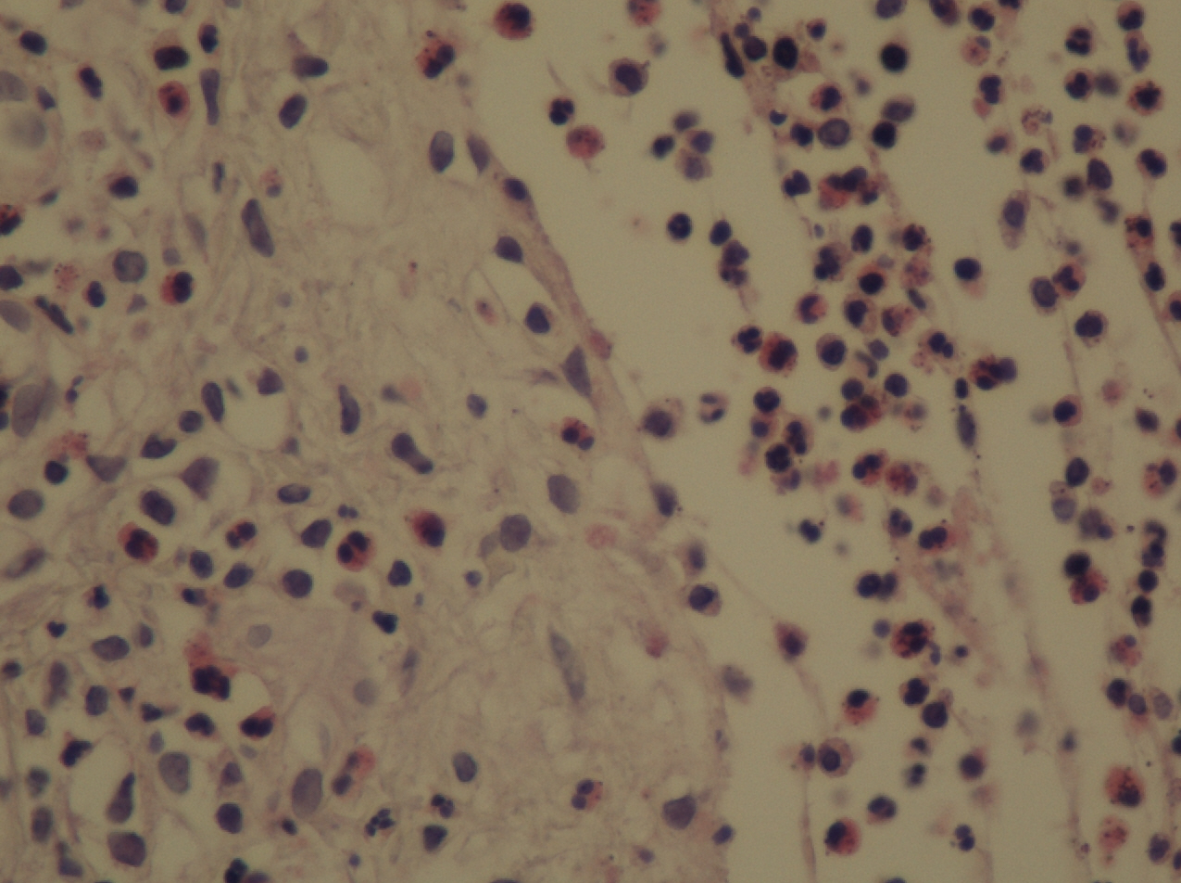 Рис. 10б. Гистологическая картина буллезного пемфигоида (В подлежащей дерме массивная инфильтрация, представленная преимущественно гранулоцитами).Сравнительная оценка пациентов по результатам нРИФИсследование реакции непрямой иммунофлюоресценции была проведена 11 пациентам (3 пациента из основной группы и 8 пациентов из группы сравнения (табл. 3.4.2).Таблица 3.4.2.Распределение пациентов по результатам исследования непрямой иммунофлюоресценцииПри оценке результатов непрямой иммунофлюоресценции показано, что у пациентов из группы сравнения положительный результат составил 62,5% случаев, в основной группе – в 33,3% случаев.Оценка эффективности лечения пемфигоида слизистых оболочекВсе пациенты с пемфигоидом слизистых проходили комплексное лечениеПосле первого обращения врачу (стоматологу, офтальмологу, лору), в связи с тем, что диагноз был поставлен неверно, проводилось симптоматическое лечение, которое не дало положительных результатов. В конечном итоге каждый пациент был направлен к дерматовенерологу для уточнения диагноза. После подтверждения диагноза: пемфигоид слизистых оболочек было назначено лечение:Дапсон 50 мг в сутки. Преднизолон 30 мг в сутки.Доксициклин 100 мг в сутки 4 недели. Никотинамид – табл. по 50 мг 3 раза в сутки. Азатиоприн 100 мг в сутки. Всем пациентам был назначен контроль клинического анализа крови и повторный осмотр через 2-3 недели для коррекции терапии. Параллельно с этим проводилось местная терапия, с использованием мазей акридерм, солкосерил, метилурацил. Так же для местного лечения 3 из 4 пациентов был назначен преднизолон, в виде таблеток для рассасывания. Один пациентполоскал полость рта раствором преднизолона, хлоргексидином – 10 дней 2 раза в сутки; вечером – солкосерил, адгезивная паста. Для сравнения активности пемфигоида слизистых оболочек был использован индекс MMPDAIдо и через 3 недели после назначенного лечения. В таблице 3.5. представлены результаты индекса. Таблица 3.5.Активность пемфигода слизистых до и после терапииНовых высыпаний во время лечения выявлено не было. Уменьшение индекса говорит об эффективности пройдённой терапии. У пациентов которых имелся кожный процесс, на фоне системной терапии, полностью разрешился. В ходе сравнительного анализа эффективности проведенного лечения, было установлено, что лучший результат местной терапии наблюдалось у пациента №3 который использовал полоскание преднизолоном и хлоргексидином, снижение активности заболевания произошло на 60,7%. Стоит отметить, что во время лечения пациент №3 посетил врача-стоматолога для удаления несостоятельной ортопедической конструкции (цельнолитый мостовидный протез на верхней челюсти). У других пациентов наблюдалось незначительное разрешение процесса на слизистой оболочке полости рта в среднем на 25%.ЗаключениеЦелью данной работы являлось установление основных клинических и морфологических особенностей пемфигоида слизистых оболочек. Распространенность ПСО среди буллезных дерматозов составила 4 %. В исследовании было подтверждено что женщины подвержены данному заболеванию больше, чем мужчины. Средний возраст больных 70,25±8,46 лет. Заболевание характерно больше для пациентов пожилого возраста, и с увеличением возраста частота пемфигоида слизистых оболочек уменьшается что отличает его от буллезного пемфигоида, где нет гендерных отличий и как правило проявляется в возрасте больше 70 лет. При опросе все пациенты с пемфигоидом слизистых оболочек предъявляли жалобу на болезненное высыпание на слизистой оболочке полости рта (100% случаев). Также больные отмечали жалобу на чувство жжение и ощущение песка в глазах (50% случаев), при осмотре глаз выявлялся симблефарон и выраженная инъекция склер. Для коррекции выявленных нарушений пациентов необходимо направить к окулисту. Еще одной характерной жалобой было на затруднение при глотании твердой пищи (50% случаев), что свидетельствует о поражении пищевода и как осложнение его стеноз. В этом случаи необходима консультация гастроэнтеролога о возможности хирургического лечения так как консервативно устранить данное осложнение не представляется возможным.  Поражение кожи выявлялось только у 2 пациентов (50% случаев), и сопровождался болевым синдромом. В отличии от буллезного пемфигоида, где высыпания имеют более распространенный характер, при ПСО пузыри локализуются на ограниченном участке кожи. Зуд как правило не характерен. При разрешении процесса на коже могут образовываться поствоспалительные милиумподобные кисты, а на слизистых оболочках рубцы.   Сравнительная оценка длительности заболевания опрошенных пациентов показала, что все пациенты считают себя больными больше 1 года. Длительно существующие пузыри и эрозии на слизистых оболочках говорит об хроническом течении процесса.При анализе гистологических исследований было выявлено, что ПСО не имеет специфических особенностей и могут быть неотличимы от буллезного пемфигоида, однако типичным гистологическим признаком при ПСО является появление субэпидермальных щелей (75%) и диффузного периваскулярного инфильтрата (75%) состоящий из воспалительных клеток, в основном из лимфоцитов (100%) и гистиоцитов (75%) с рассеянными нейтрофилами и эозинофилами (50%). На ранних стадиях поражения инфильтрат носит очаговый характер, тогда как хроническое (длительное) поражение имеет тенденцию к образованию массивной инфильтрации и часто фиброзу в верхних отделах дермы (50%). Периваскулярный инфильтрат более массивный с меньшим количеством эозинофилов, чем при буллезном пемфигоиде. Фиброз, возникающий при пемфигоиде слизистых оболочек и наличие субэпидермальных кист (25%), может быть единственным, а иногда и ключевым отличительным признаком этого заболевания. Анализ результатов нРИФ показало, что наличие антител к базальной мембране кожи при буллезном пемфигоиде отмечаются 62,5% случаев, при рубцующем пемфигоиде 33,3%, основными антигенами антител к базальной мембране кожи являются белки B180 и B210. Для мониторинга активности заболевания может рекомендоваться использование динамического наблюдения за титрами аутоантител (прежде всего B180) каждые 3-6 месяцев. Хоть и метод не является информативным с точки зрения подтверждения диагноза, однако он позволяет исключить другие буллезные заболевания кожи и слизистых, такие как пузырчатка.ВыводыУдельный вес пемфигоида слизистых оболочек среди других буллезных дерматозов составляет 4%. Анализ половой и возрастной структуры показал, что пемфигоидом слизистых оболочек чаще болеют пациенты в возрасте 70,2±8,5 лет, причем женщины болеют в 2 раза чаще мужчин. Для больных пемфигоидом слизистых оболочек характерны болезненные высыпания на слизистой оболочке полости рта (100% случаев), конъюнктивы (50% случаев) и кожи (50% случаев). Характерными жалобами пациентов являются: ощущение жжения и песка в глазах (50% случаев); дискомфорт и болезненность при глотании твердой пищи (50% случаев). Высыпания на коже сопровождается болевым синдромом, зуд как правило не характерен. Морфологически заболевание характеризуется наличием субэпидермального пузыря (100%) и субэпидермальных щелей (75% случаев). Характерна более диффузная периваскулярная инфильтрация (75% случаев). В составе клеточного инфильтрата в подлежащей дерме, обнаруживается большое количество эозинофильно-нейтрофильных лейкоцитов (50% случаев). Специфическим признаком является преобладание лимфоцитов клеточного инфильтрата (100%) и гистиоцитов (75%), а также явления фиброза в верхних отделах соединительной ткани (50% случаев) и наличие субэпидермальная киста (25%). Местное применение антисептиков и кортикостероидов позволяет снизить активность течения пемфигоида слизистых оболочек на 60,7%. Санация полости рта и последующее протезирование с целью замещения дефектов зубных рядов съемными и несъёмными ортопедическими конструкциями в период ремиссии основного заболевания позволяет повысить эффективность лечения. Повышение эффективности междисциплинарного взаимодействия специалистов и участие врачей - стоматологов в вопросах диагностики, лечения пациентов с пемфигоидом слизистых оболочек улучшит результаты лечния пациентов с данной патологией.Практические рекомендации врачу стоматологу по ведению пациентов с пемфигоидом слизистых оболочек: Необходимо собрать полный анамнез и установить причину заболевания. В первую очередь необходимо исключить острое эрозивно-язвенное поражение, которое встречается при вирусных инфекциях, аллергических реакций, механической травме и т.д. Как правило в полости рта имеются множественные длительно незаживающие эрозии. Учитывая пожилой возраст больных (60-70 лет) с пемфигоидом слизистых оболочек, длительно незаживающие эрозии могут насторожить врача-стоматолога на онкологический процесс, но как правило при онкологии на слизистой имеется одиночная эрозия. Помимо СОПР, в процесс нередко может вовлекаться конъюнктива и при этом пациенты испытывают боль, частое слезотечение и покраснение глаз. При осмотре можно наблюдать тяжи идущие от слизистой века к конъюнктиве, движение глазного яблока при этом будет ограничено, а тяжелых случаях и вовсе отсутствовать. Для уточнения диагноза пациенты могут быть направлены к офтальмологу.  Слизистая оболочка назальной области также может быть поражена, но экстраполировать ее к пемфигоиду слизистых тяжело, особенно если это изолированная форма поражения, однако при разрешении процесса при пемфигоиде слизистых оболочек наблюдается рубцевание, которое является одним из ключевых признаков заболевания. Если в процесс вовлечена слизистая пищевода, то образование рубцов приведет к стенозу и пациенты будут жаловаться на дискомфорт и затруднение при глотании твердой пищи. В таких ситуациях требуется направить пациентов на консультацию гастроэнтеролога.  При наличии всех вышеописанных критериев, врач-стоматолог должен направить пациента к дерматологу для уточнения диагноза. Для подтверждения диагноза дерматологу необходимо провести гистологическое исследование биоптата, взятого со слизистой оболочки и/или кожи, провести исследование ПИФ и нРИФ. Специфический признак пемфигода слизистых при гистологическом исследовании: наличие субэпидермальных щелей, преобладание гистио-лимфоцитарной инфильтрации и фиброз в верхних отделах соединительной ткани. Лечение должно включать в себя системную и местную терапию. Для местной терапии необходимо назначить:Глюкокортикостероиды в виде таблеток для рассасывания, но лучше отдать предпочтение раствору или мази;обезболивающие средства (1—2% растворы лидокаина, анестетики в аэрозолях) перед приемом пищи.Антисептическую обработку рта (хлоргексидин или мирамистин)Кератопластические препараты (масло облепихи и шиповника, масляные растворы витаминов A и E, солкосерил дентальная адгезивная паста) после приема пищи.Для улучшения качества терапии необходимо провести санацию полости рта, исключить травмирующие факторы, заменить несостоятельные ортопедические конструкции и провести профилактическую гигиену полости рта (без пескоструйного аппарата). Ортопедическое лечение возможно только в стадии ремиссии.Список литературыБоровский Е.В., Машкиллейсон А.Л. “Заболевания слизистой оболочки полости рта и губ” МЕДпресс (2001): 320. Быков В.Л. “Частная гистология человека”.  2-е изд. "Сотис" (1999):301.Уфимцева М.А., Гурковская Е.П. и др. “Проблемы междисциплинарного взаимодействия при ведении пациентов с аутоиммунными буллезными дерматозами" Проблема стоматологии т. 13 №4 (2017):81-86. Ahmed AR, Foster S, Zaltas M, Notani G, Awdeh Z, Alper CA, Yunis EJ “Association of DQw7 (DQB1*0301) with ocular cicatricial pemphigoid”. Proceedings of the National Academy of Sciences USA. (December 1991):88.Bernard P, Vaillant L, Labeille B, et al. “Incidence and distribution of subepidermal autoimmune bullous skin diseases in three French regions”. Bullous Diseases French Study Group. Arch Dermatol. (1995): 131-48. Bernauer W, Wright P, Dart JK, et al. “The conjunctiva in acute and chronic mucous membrane pemphigoid. An immunohistochemical analysis” Ophthalmology. (1993):339–46.Chan L.S., Ahmed A.R., Anhalt G.J., Bernauer W., Cooper K.D.,  Elde M.J., et al. “The first international consensus on mucous membrane pemphigoid: definition, diagnostic criteria, pathogenic factors, medical treatment, and prognostic indicators” Arch Dermatol, 138 (March 2002): 370-379.  Crispian S, Marco C, Sergio G, Paolo P, Roger M. “Update on mucous membrane pemphigoid”. Oral Surgery Oral Medicine Oral Pathology (1999): 56-68Dedee F. Murrell, Branka M., Fredric C., Catherine P., Razzaque A., Katarzyna W., Masayuki A., Johann B., et all “Definitions and outcome measures for mucous membrane pemphigoid: Recommendations of an international panel of experts” Journal of American Academy of Dermatology, Vol. 72, issue 1, (2015) 168-174. Di Zenzo G., Carrozzo M., Chan LS. “Urban legend series: mucous membrane pemphigoid” Oral Disease N6 (January 2014):20(1):35-54.Emilia A, Janete A, Yasmin C, Luiz C. “Clinicopathological analysis of oral mucous autoimmune disease: A 27-year study”. Med Oral Patol Oral Cir Bucal (2008):94-7. Eversole LR. “Adhesion molecules and oral mucosal diseases”. Oral Disease. (1996):185–7.Eversole LR. “Immunopathology of oral mucosal ulcerative, desquamative, and bullous diseases. Selective review of the literature”. Oral Surg Oral Med Oral Pathol. (1994):555–71.Hiroshi S, Takuji M, Akira I, Kunie M, Takashi H, Takeji N, Nouha H, Zelmira L, Kim Y. “Autoantibodies from patients with cicatricial pemphigoid target different sites in epidermal basement membrane”. The Journal of Investigative Dermatology (1995):370. Jolliffe DS, Sim-Davis D. “Cicatricial pemphigoid in a young girl: report of a case”. Clin Exp Dermatol. (September 1977):281-4.Kasperkiewicz M., Zillikens D. “The pathophysiology of bullous pemphigoid”. Clinical Reviews in Allergy & Immunology (2007): 67-77. Kharfi M, Khaled A, Anane R, Fazaa B, Kamoun MR. “Early onset childhood cicatricial pemphigoid: a case report and review of the literature”. Pediatr Dermatol. (Mar-Apr 2010):119-24. Laskaris G, Sklavounou A, Stratigos J. “Bullous pemphigoid, cicatricial pemphigoid, and pemphigus vulgaris”. Oral Surg Oral Med Oral Pathology (1982):656-62. Lazarova Z, Hsu R, Yee C, et al. “Human anti-laminin 5 autoantibodies induce subepidermal blisters in an experimental human skin graft model”. J Invest Dermatol. (2000):178–84.Lazarova Z, Yee C, Darling T, et al. “Passive transfer of anti-laminin 5 antibodies induces subepidermal blisters in neonatal mice”. Journal of Clinical Investigation (1996):98. Maley A., Warren M., Hanerman I., Swerlick R., Kharod-Dholakia B., Feldman R. “Rituximab combined white conventional therapy versus conventional therapy alone for the treatment of mucous membrane pemphigoid (MMP)”. J Am Acad Dermatol. (May 2016):835-40.Morris M., Roberts HL. “Pemphigus of skin and mucous membrane of mouth associated with “essential shrinking” and pemphigus of conjunctiva”. Br J Dermatol, 1 (1888–1889):175-181. Murrell DF., Marinovic B., Caux F., Prost C., Ahmed R., Wozniak K., Amagai M., Bauer J. et all. “Definitions and outcome measures for mucous membrane pemphigoid: Recommendations of an international panel of experts” Journal of the American Academy of Dermatology Volume 72, Issue 1, (January 2015): 168-174. Mobini N, Nagarwalla N, Ahmed A. “Oral Pemphigoid Subset of cicatricial pemphigoid?” Oral Surgery Oral Medicine Oral Pathology (1998):37-43.Nettleship E. “Case of pemphigus affecting skin and conjunctiva and some other mucous membranes”. Trans Ophthal Soc UK (1903):22-4. Radford CF, Rauz S, Williams GP, Saw VP, Dart JK “Incidence, presenting features, and diagnosis of cicatrising conjunctivitis in the United Kingdom” Eye (Lond). (September 2012):1199-208.Sacher C, Hunzelmann N. “Cicatrical pemphigoid (mucous membrane pemphigoid): current and emerging therapeutic approaches”. Am J C, Dermatol. (2005):93-103.Schmidt E, Skrobek C, Kromminga A, et al. “Cicatricial pemphigoid: IgA and IgG autoantibodies target epitopes on both intra- and extracellular domains of bullous pemphigoid antigen 180”. Br J Dermatol (2001):145. Schmidt E, Zillikens D. “Pemphigoid diseases”. Lancet. (2013):320–32Shinkuma S, McMillan JR, Shimizu H. “Ultrastructure and molecular pathogenesis of epidermolysis bullosa”. Clinical Dermatology (2011):412-419. Shklar G, McCarthy PL. “Oral manifestations of benign mucous membrane pemphigus (mucous membrane pemphigoid)”. Oral Surg Oral Med Oral Pathology (1959):950-66.Srikumaran D, Akpek EK. “Mucous membrane pemphigoid: recent advances”. Current opinion in ophthalmology (November 2012):523-7. Thost A. “Der chroniscbe schleimhantpemphigus der oberen luftwege”. Arch Laryng u Rhin (1911):459-78. Thost A. “Ober chronischen pemphigus der schleimhaute”. Monatschr Ohrenheilk (1896):165-74. Van Joost T, Van't Veen AJ. “Drug-induced cicatricial pemphigoid and acquired epidermolysis bullosa”. Clin Dermatol. (Oct-Dec 1993):521-7. Walter F., Lever M.D. “Pemphigus and pemphigoid: A review of the advances made since 1964” Journal of the American Academy of Dermatology Volume 1, Issue 1, (July 1979), 2-31.  Wichmann JE. “Ideen zur Diagnostik”. Beobachtenden Aerzten Mitgetheilet, Vol 1, Helwing, Hannover (1794): 89-92. Woo SBGM. “Ulcerative, vesicular, and bullous lesions”. Burket’s Oral Medicine: Diagnosis and Treatment. 11. Hamilton: B.C. Decker Inc; (2008).Yancey KB, Egan CA. “Pemphigoid: clinical, histologic, immunopathologic, and therapeutic considerations”. Journal of the American Medical Association (July 2000):350-6.https://scholarlypages.org/Articles/otolaryngology/orr-1-002.pdfhttps://emedicine.medscape.com/article/1062534-overview.№Название Антигены и антитела Клиническая картина 1Анти ламинин 5 пемфигоид или анти эпилигрин пемфигоид слизистых (2-10% случаев)3 цепь или реже  3 и/или 2 цепь ламинина 332IgG Клинически не отличим от любой другой формы 2Глазной вариант пемфигоида слизистых оболочек 4 субьединица 64 интегрина, который является трансмембранным компонентом полудесмосом и взаимодействует с ламинином 332Преимущественное поражение глаз3Анти BRAG пемфигоид слизистых оболочек (наиболее частый вариант)BRAG 2 (180 кД), внутри или внеклеточный доменIg G (75%) Ig A (51%)Поражение кожи и слизистых 4Гетерогенная группаЧетко не выявлены Поражение слизистых с/без поражения кожиЛокализация Основные клинические проявления и осложненияСлизистая полости рта Незаживающие рецидивирующие болезненные эрозии, невозможность есть определенные виды пищиЛегкое рубцевание или атрофия, редко потеря зубовДесквамативный гингивитОсиплость голоса и дисфагия при поражении глоткиРубцевание и стеноз при поражении пищеводаКонъюнктиваБоль или ощущение песка в глазахСветобоязнь и светочувствительность, сухость.КонъюнктивитПузыри, эрозии, далее рубцеваниеНа ранних этапах - ороговение конъюнктивы с укорочением сводов. По мере прогрессирования и рубцевания симблефарон (фиброзные тракты между бульбарным и конъюнктивальным эпителием), синехии (адгезия радужной оболочки или хрусталика) и анкилоблефарон (фиксированное глазное яблоко)Исход помутнение роговицы и слепота в 15% случаев. Нос Спонтанные кровотечение и при высмаркивании Заложенность и дискомфортФормирование корокКожа Плотные пузыри с геморрагическим содержимым, зудРубцевание с формирование милиаПри поражении волосистой части головы рубцовая алопеция Глотка Боль в горле, хрипотаРубцы, стеноз дыхательных путейЗатруднение дыханияПищевод Дисфагия, одинофагия, рефлюкс Стриктура пищеводаЗатруднение приема пищиСмертьАногенитальная областьЭрозия и изъязвлениеКровотечениеБоль Расстройство мочеиспусканияСексуальная дисфункцияЗаболевание Клинические признакиПИФнРИФиммуноблотингЭлектронная микроскопия Пемфигоид слизистых оболочекМножественное поражение слизистых оболочек, рубцевание, прогрессирующееЛинейное отложение IgG, IgA и/или C3 вдоль базальной мембраны. Антитела IgG в основном связываются с эпидермальной стороны. BP180, BP230, ламинин 5, интегрин, коллаген 7 типаLamina lucida, под-lamina densaБуллезный пемфигоидПоражение слизистой оболочки и рубцевание - редкоЛинейное отложение IgG и/или C3 вдоль базальной мембраны.Антитела IgG связываются с дермальной стороны. BP180, BP230Внутри-lamina lucidaБуллезный эпидермолиз Пузыри вызваны механической травмойЛинейное отложение IgG вдоль базальной мембраны.Антитела IgG связываются с дермальной стороны. Коллаген 7 типаПод-lamina densaБуллезная форма системной красной волчанкиРубцевание редко, симптомы красной волчанкиЛинейное или зернистое отложение IgG, IgA или C3 вдоль базальной мембраны.Антитела IgG связываются с дермальной стороны. Коллаген 7 типаПод-lamina densaРиск ЛокализацияПеречень основных препаратов ВысокийГлаза, гениталии, гортань, пищевод, носоглотка Преднизолон в комбинации с циклофосфамином, после достижения клинического эффекта преднизолон необходимо снижать с последующей отменой. АзатипринДапсон При отсутствии быстрого клинического эффекта продолжать лечение нецелесообразно, заменить циклофосфамидом Низкий Ограниченное поражения слизистых оболочекТГКС (в частности, клобетазола пропионат, флутиказона пропионат) или подкожные инъекции глюкокортикостероидов При устойчивости к лечению системная терапия дапсон, тетрациклин, никотинамид, азатиоприн, возможно в комбинации преднизолоном Терапия Препараты Минимальная Дапсон 1,0 мг/кг/сут;Преднизолон 0,1 мг/кг/сут;Миноциклин 100 мг/сут;Доксициклин 100 мг/сут; Лимециклин 300 мг/сут;Топические кортикостероиды один раз в день, включая суспензию флутиказона пропионата 400 г/раз в день;Колхицин 500 мг/сут;Салазоприн 1г/сут;Сульфапиридин 500 мг/сут;Сульфаметоксипиридазин 500 мг/сут;Никотинамид 500 мг/сут;Минимальная адъювантная и/или поддерживающая Азатиоприн 1мг/кг/сут с нормальным уровнем тиопурина S-метилтрансферазы;Микофенолятмофетил 500 мг/сут;Микофеноловая кислота 360 мг/сут;Метотрексат 5 мг/нед;Циклоспорин 1 мг/кг/сут;Долгосрочная биологическаяТерапия с перерывами, например, когда ретуксимаб используется для лечения пемфигоида слизистых оболочек ежемесячно;КожаАктивностьАктивностьАнатомическая локализацияЭрозия/пузырь или свежая эритемаЭрозия/пузырь или свежая эритема0 баллов отсутствуют; 1 балл – 1-3 элемента, до 1 элемента > 2 см в диаметре, но не > 6 см в диаметре;2 балла – 2-3 элемента, по крайней мере 2 элемента > 2 см в диаметре, но не > 6 см;3 балла – > 3 элементов, не > 6 см в диаметре; 5 баллов – > 3 элементов, и/или 1 элемент > 6 см в диаметре; 10 баллов – > 3 элементов, и/или 1 элемент более 16 см в диаметре или вся область;0 баллов отсутствуют; 1 балл – 1-3 элемента, до 1 элемента > 2 см в диаметре, но не > 6 см в диаметре;2 балла – 2-3 элемента, по крайней мере 2 элемента > 2 см в диаметре, но не > 6 см;3 балла – > 3 элементов, не > 6 см в диаметре; 5 баллов – > 3 элементов, и/или 1 элемент > 6 см в диаметре; 10 баллов – > 3 элементов, и/или 1 элемент более 16 см в диаметре или вся область;УшиЛобОстальная часть лицаШеяГрудьЖивотПлечи, спинаЯгодицыВерхние конечности и кистиНижние конечности и стопыАнальная областьОбласть гениталийВся кожа/120/120Кожа головыЭрозия/пузырь или свежая эритемаЭрозия/пузырь или свежая эритема0 баллов – отсутствуют;1 балл – 1 квадрант;2 балла – 2 квадранта;3 балла – 3 квадранта;4 балла – поражение всей кожи головы;5 баллов не менее 1 элемента > 6 см;0 баллов – отсутствуют;1 балл – 1 квадрант;2 балла – 2 квадранта;3 балла – 3 квадранта;4 балла – поражение всей кожи головы;5 баллов не менее 1 элемента > 6 см;Вся кожа головы/10/10Слизистые оболочкиАктивностьАктивностьАнатомическая локализацияЭрозии / пузыриЭрозии / пузыриГлаза (верхний, нижний, медиальный и латеральные квадранты)0 баллов – нет эритемы;1 балл – бледно розовая;2 балла – умерено-розовая;3 балла – темно-розовая;4 балла – ярко-красные все квадранты;СубтотальноЛевый глаз/10/16Правый глаз /10/160 баллов – отсутствуют;1 балл – 1 элемент;2 балла – 2-3 элемента;5 баллов – > 3 элементов, или 2 элемента > 2 см в диаметре; 10 баллов – вся область;0 баллов – отсутствуют;1 балл – 1 элемент;2 балла – 2-3 элемента;5 баллов – > 3 элементов, или 2 элемента > 2 см в диаметре; 10 баллов – вся область;Назальная областьСлизистая щекНебоДесна верхней челюстиДесна нижней челюстиЯзыкСлизистая губГлотка Анальная областьОбласть гинеталийВсе слизистые/120/120Общая активность:Субэпидермальный пузырьСубэпидермальный пузырьСубэпидермальные щелиСубэпидермальные щелиСодержимое пузыря ЭозинофилыНейтрофилыЭритроцитыСодержимое пузыря ЭозинофилыНейтрофилыЭритроцитыПериваскулярный инфильтрат      очаговыйПериваскулярный инфильтрат      массивныйСостав клеточного инфильтратаэозинофильные и нейтрофильные гранулоцитыСостав клеточного инфильтратаПлазматические клеткиСостав клеточного инфильтратаЛимфоцитыСостав клеточного инфильтратаГистиоцитыФиброз в верхних отделах соединительной ткани Фиброз в верхних отделах соединительной ткани Группы наблюденияМужчиныМужчиныЖенщиныЖенщиныВсегоВсегоГруппы наблюденияАбсолютные значениечеловек%Абсолютные значениечеловек%Абсолютные значениечеловек%Сравнения 555,6444,4969,2Основная004100430,8Итого 538,5861,513100Возрастные группы, летВозрастные группы, летГруппы наблюденияГруппы наблюденияГруппы наблюденияГруппы наблюденияВозрастные группы, летВозрастные группы, летСравненияСравненияОсновнаяОсновнаяВозрастные группы, летВозрастные группы, летМужчины(n=5)Женщины(n=4)Мужчины(n=0)Женщины(n=4)60-70Абс. Значение чел.110260-70%202505070-80Абс. Значение чел.210170-80%4025025>80Абс. Значение чел.2201>80%4050025ЖалобыГруппы наблюденияГруппы наблюденияГруппы наблюденияГруппы наблюденияЖалобыСравненияСравненияОсновнаяОсновнаяЖалобы9%4%Высыпание на коже9100250Болевой синдром в местах высыпания10250Зуд66600Высыпание на СОПР 2224100Затруднение при глотании твердой пищи00250Жжение и чувство песка в глазах00250Длительность, месяцев Группы наблюденияГруппы наблюденияГруппы наблюденияГруппы наблюденияДлительность, месяцев СравненияСравненияОсновнаяОсновнаяДлительность, месяцев n=9%n=4%<1333,3001-6 444,5006-12222,212512-2400250>2400125Анатомическая локализацияГруппы наблюденийГруппы наблюденийАнатомическая локализацияСравненияn=9Основная n=2КожаЭрозия/пузырь или эритемаЭрозия/пузырь или эритемаКожа век02Нос01Грудь70Живот70Плечи, спина71Ягодицы30Верхние конечности и кисти40Нижние конечности и стопы41Область гениталий11Анатомическая локализацияГруппы наблюденийГруппы наблюденийАнатомическая локализацияСравнения n=2Основная n=4Слизистые оболочкиЭрозия/пузырь или эритемаЭрозия/пузырь или эритемаГлаза (верхний, нижний, медиальный и латеральные квадранты)02Назальная область01Слизистая щек13Небо12Десна 02Пациенты, №Количество баллов11224328410ПризнакПризнакГруппы наблюденийГруппы наблюденийПризнакПризнакСравненияОсновнаяСубэпидермальный пузырьСубэпидермальный пузырь9 (100%)4 (100%)Субэпидермальные щелиСубэпидермальные щели1 (11,1%)3 (75%)Содержимое пузыря ЭозинофилыНейтрофилыЭритроцитыСодержимое пузыря ЭозинофилыНейтрофилыЭритроциты9 (100%)401 (25%)01 (25%)Пери-васкулярный инфильтрат      очаговый4 (44,4%)1 (25%)Пери-васкулярный инфильтрат      массивный5 (55,6%)3 (75%)состав клеточного инфильтратаэозинофильные и нейтрофильные гранулоциты9 (100%)2 (50%)состав клеточного инфильтратаПлазматические клетки2 (22,2%)1 (25%)состав клеточного инфильтратаЛимфоциты5 (55,6%)4 (100%)состав клеточного инфильтратаГистиоциты3 (33,3%)3 (75%)Фиброз в верхних отделах соединительной ткани Фиброз в верхних отделах соединительной ткани 02 (50%)Эпидермальная кистаЭпидермальная киста01 (25%)Результаты исследованияГруппы наблюденияГруппы наблюденияГруппы наблюденияГруппы наблюденияРезультаты исследованияСравненияСравненияОсновнаяОсновнаяРезультаты исследованияАбсолютные значениечеловек%Абсолютные значениечеловек%положительная562,5133,3отрицательная337,5266,7Пациенты, №Индекс MMPDAI (баллы)Индекс MMPDAI (баллы)Δбаллов (Δ=n1-n2)% снижение исходных данныхПациенты, №До терапииn1После терапии n2Δбаллов (Δ=n1-n2)% снижение исходных данных11210217243125328111760,74106440